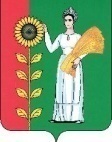 СОВЕТ  ДЕПУТАТОВ  СЕЛЬСКОГО  ПОСЕЛЕНИЯ                                       БОГОРОДИЦКИЙ  СЕЛЬСОВЕТ                                                                                                        Добринского муниципального районаЛипецкой  области 79 сессия V созываР Е Ш Е Н И Е              17.03.2020	ж.д.ст. Плавица 		№ 220 -рсОтчет старшего участкового уполномоченного полиции«О проделанной работе  по охране  порядка и борьбе с преступностью  по итогам работы за 2019 годРассмотрев представленную информацию старшего участкового уполномоченного полиции ОМВД России по Добринскому району « О проделанной работе  по охране  порядка и борьбе с преступностью  по итогам работы за 2019 год», Совет депутатов сельского поселения Богородицкий сельсовет отмечает,  что в истекшем году основные усилия участковыми уполномоченными  ОМВД России по Добринскому району были направлены на выполнение задач, поставленных перед органами внутренних дел Федеральным законом РФ от 07.02.2011г. №3-ФЗ «О полиции» и другими нормативными документами МВД-УМВД, решениями органов местного самоуправления.Уполномоченными участковыми полиции предприняты ряд организационных и практических мер по дальнейшему совершенствованию системы контроля за соблюдением учетно-регистрационной и исполнительской дисциплины, искоренению практики укрытия преступлений от регистрации и учета, нарушений законности при раскрытии и расследовании преступлений.Совместно  с органами  местного самоуправления , общественными  формированиями , руководителями хозяйств ,ведомств  гражданами  осуществлен комплекс  мер по дальнейшему усилению борьбы  с преступностью и другими правонарушениями.           Было  свершено 44  преступлений, 9 из них осталось не раскрытым.По линии уголовного розыска  18 преступлений , из которых 6 преступлений  до настоящего времени остаются не раскрытыми, по линии  МОБ зарегистрированы  26 преступлений , из которых не раскрыто  3 преступления.На территории нашего района участились  случаи мошенничества , самые  распространенные способы таких преступлений  это  телефонное мошенничество. Преступники под различными предлогами представляются ( сотрудниками социальных служб, медицинскими работниками и т.п) заходят  в дома и похищают денежные средства.Большой рост  преступлений  совершается  и использованием СМС сообщений, такие  сообщения поступают от имени  мобильного банка о необходимости  совершить ту или иную операцию по кредитной карте. Номер 900 мобильного банка используется  без символов (точки, кавычки, запятые),а если символы имеются , то это сообщение от мошенников  и не в коем случае не следует выполнять  указание этого СМС.Таким образом, в целом итоги работы уполномоченных участковых ОМВД России по Добринскому району в 2019 году позволяют сделать вывод о стабилизации оперативной обстановки и сохранении высокого уровня эффективности оперативно- служебной деятельности на основных направлениях, достижении положительных результатов в предупреждении, пресечении, раскрытии и расследовании преступлений.На основании вышеизложенного, в целях повышения эффективности работы по профилактике, выявлению и раскрытию преступлений, пресечению административных правонарушений, совершенствованию организации охраны общественного порядка и учитывая решение постоянной комиссии по правовым вопросам, местному самоуправлению, работе с депутатами и делам семьи, детства, молодежи, Совет депутатов сельского поселения Богородицкий сельсовет РЕШИЛ:1.Информацию старшего участкового полиции ОМВД России по Добринскому району( Бредихин И.С) «О проделанной работе  по охране  порядка и борьбе с преступностью  по итогам работы за 2019 год» принять к сведению.2.Рекомендовать:  2.1.Уполномоченному участковому полиции ОМВД России по Добринскому району (Бредихин И.С.) продолжить проведение специализированных профилактических мероприятий, направленных на выявление, предупреждение и пресечение правонарушений и преступлений, обеспечение принципа неотвратимости наказания за совершенные правонарушения.Председатель Совета депутатовсельского поселения Богородицкий                                      Чубаров А.Г.